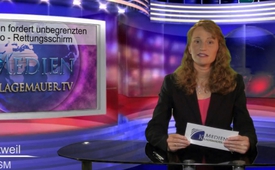 Spanien fordert unbegrenzten Euro[...]-Rettungsschirm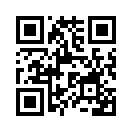 Spanien, eines der meistverschuldeten
Länder der EU fordert
nun, dass der ESM unbegrenzt
Geld für notleidende
Staaten zur Verfügung stellt
und das ...Spanien, eines der meistverschuldeten
Länder der EU fordert
nun, dass der ESM unbegrenzt
Geld für notleidende
Staaten zur Verfügung stellt
und das, noch bevor die momentan
verfügbaren Mittel
überhaupt abgerufen wurden.
Das zeigt uns, dass Kritiker des
ESM-Vertrages Recht behielten,
wenn sie anmerkten, dass
500 Milliarden für den ESM
niemals ausreichen würden und
dass die europäischen Nordstaaten
für die Südstaaten in noch
größere Haftung zu gehen hätten.
Um zu veranschaulichen,
um welche Summen es sich
hier handelt, ein Größenvergleich:
Hätten wir seit Christi Geburt
täglich 100.000 Euro verbrannt,
hätten wir gerade einmal ca.
15 % der 500 Milliarden des
ESM aufgebraucht!
Entweder sind die Politiker mit
der Euro-Einführung und dem
Versuch, diese Währung zu retten,
völlig überfordert oder es
läuft alles nach Plan, weil das
Ziel der Bankrott und die Entmachtung
der Völker ist. Wer
eins und eins zusammenzählen
kann, findet die Antwort selber
heraus.von ht.Quellen:http://diepresse.com/home/wirtschaft/eurokrise/1418053/Spanien-fordert-unbegrenzten-EuroRettungsschirmDas könnte Sie auch interessieren:#Finanzsystem - Geld regiert die Welt ... - www.kla.tv/Finanzsystem

#Spanien - www.kla.tv/SpanienKla.TV – Die anderen Nachrichten ... frei – unabhängig – unzensiert ...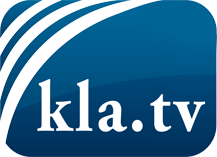 was die Medien nicht verschweigen sollten ...wenig Gehörtes vom Volk, für das Volk ...tägliche News ab 19:45 Uhr auf www.kla.tvDranbleiben lohnt sich!Kostenloses Abonnement mit wöchentlichen News per E-Mail erhalten Sie unter: www.kla.tv/aboSicherheitshinweis:Gegenstimmen werden leider immer weiter zensiert und unterdrückt. Solange wir nicht gemäß den Interessen und Ideologien der Systempresse berichten, müssen wir jederzeit damit rechnen, dass Vorwände gesucht werden, um Kla.TV zu sperren oder zu schaden.Vernetzen Sie sich darum heute noch internetunabhängig!
Klicken Sie hier: www.kla.tv/vernetzungLizenz:    Creative Commons-Lizenz mit Namensnennung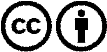 Verbreitung und Wiederaufbereitung ist mit Namensnennung erwünscht! Das Material darf jedoch nicht aus dem Kontext gerissen präsentiert werden. Mit öffentlichen Geldern (GEZ, Serafe, GIS, ...) finanzierte Institutionen ist die Verwendung ohne Rückfrage untersagt. Verstöße können strafrechtlich verfolgt werden.